Государственное бюджетное общеобразовательное учреждение Ростовской области «Таганрогский педагогический лицей - интернат» ИНДИВИДУАЛЬНАЯ ПРОЕКТНАЯ РАБОТАТема: «СОЗДАНИЕ МОДЕЛЕЙ КЛЕТОК КРОВИ»                                             Автор работы:                                                    Голиков Николай,                                     9 «А» кл.                                                                             Научный руководитель:                                                                 Уманец Ольга Алексеевна,                                                                учитель биологии и химииг. Таганрог2023 годСодержание Введение                                                                                                                                    3 Основная часть                                                                                                                          4Создание макета клеток крови                                                                                     4  Создание моделей клеток крови                                                                                  5                                                            Заключение                                                                                                                                5 Список литературы                                                                                                                   5  ПриложениеВведениеАктуальность работыКровь и её клетки не самая обсуждаемая тема в среде подростков. Многие не уделяют ей должного внимания, хотя существует множество болезней, связанных с кровью. Некоторые болезни, которые передаются кровью, могут не только навредить, но и убить человека. Все мы сдаём кровь на анализы, чтобы провести диагностику организма. Именно поэтому должное внимание крови так важно для нас.  Цель работы: сделать макеты клеток крови.Задачи:Изучить научную литературу, чтобы собрать данные о клетках крови.Нарисовать макет моделей клеток: определить структуру, масштаб, дизайн моделей клеток.Сделать модели клеток крови.Объект проектной деятельности – клетки крови человека. Предмет проектной деятельности – характеристики клеток крови человека. Для решения поставленных задач мы использовали следующие методы проектирования:Изучение научной литературы, чтобы собрать данные об особенностях клеток крови, их строении и функциях.Метод моделирования.Материалы проектирования  Кровь –это жидкость, которая состоит из плазмы и форменных элементов.Плазма занимает 55 — 60 % объема крови. В ней находятся питательные вещества, продукты обмена веществ, а также гормоны, ферменты и т.д. [1]Форменные элементы в крови составляют 40 — 45 % объема. К ним относятся эритроциты, лейкоциты и тромбоциты (кровяные пластинки).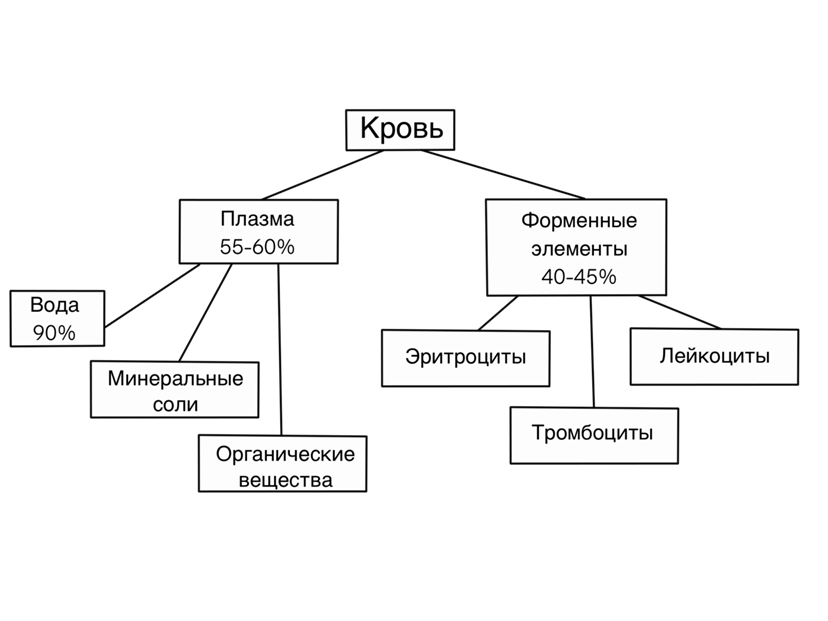 Рис 1 «Состав крови»Таблица №1 «Характеристика клеток крови» [1,2,3]Практическая ценностьДанная тема будет полезна на уроках биологии в изучении анатомии человека. Крупные модели клеток крови являются наглядным примером их внешнего вида и соотношения размеров. Ученикам будет проще понять тему, а учителю будет удобнее объяснять, когда клетку можно увидеть невооружённым глазом и потрогать её.Основная часть1. Макет клеток кровиДля более создания моделей клеток крови необходимо учесть особенности их внешнего вида и соотношение размеров. В этом нам поможет макет моделей, благодаря которому будет удобно организовывать работу над моделями, правильно подобрать размер материала, из которого они будут изготавливаться. Копия макета будет использована как выкройка. Разобраться в общих характеристиках для самого макета нам поможет таблица № 1 «Характеристика клеток крови». Макет клеток (рис. 2) помещён в приложении №2 «Макет клеток крови».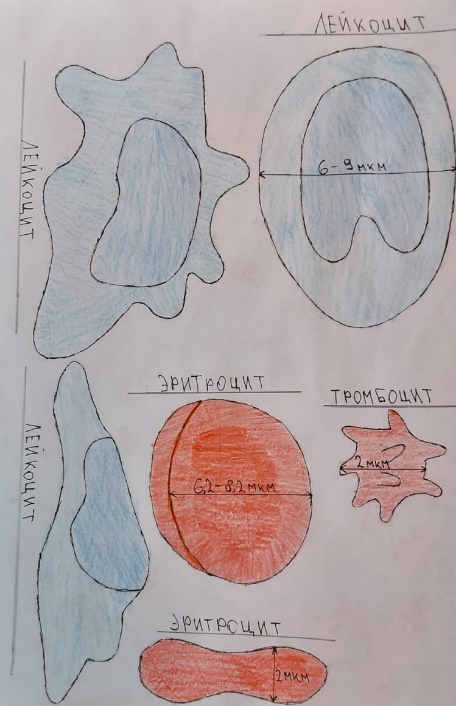 Рис. 2 «Макет клеток крови»2. Создание моделей клеток кровиВ качестве основного материала для моделей клеток крови мы решили взять пеноплекс. Пеноплекс наиболее выгоден в цене, значит, можно сделать несколько попыток создания моделей. Для вырезания хорошо подошёл канцелярский нож, им возможно просто и качественно выполнять работу.  После того, как мы вырезали из пеноплекса модели клеток крови, им необходимо было придать гладкую форму с помощью наждачной бумаги. Для окрашивания мы решили использовать акриловую краску, так как еë можно размешать с колерами и получить нужные цвета. Перед нанесением краски модели были оштукатурены для предотвращения впитывания краски в пеноплекс и получения равномерного цвета. Для более удобного показа, размещения и хранения моделей, решено сделать подставки из деревянных дощечек (Таблица №2 «Продукт: клетки крови»). В дощечках мы вырезали пазы для того, чтобы наложить их друг на друга и обеспечить устойчивость. Таблица №2 «Продукт: клетки крови»Заключение и выводыВ ходе выполнения проекта нами были достигнуты следующие результаты:Изучили научную литературу и характеристики клеток крови. Нарисовали макет моделей клеток и соотнесли их размеры, цвет, форму. Сделали модели клеток крови на подставках. Данная работа очень важна и поможет лицеистам узнать много нового и интересного о клетках крови. Возможно, некоторые из них заинтересуются этой темой и в дальнейшем выберут профессию, связанную с медициной.Список литературы1. Внутренняя среда организма: кровь, лимфа, тканевая жидкость [Электронный ресурс]// Фоксфорд https://foxford.ru/wiki/biologiya/vnutrennyaya-sreda-organizma-cheloveka   (дата обращения: 14.12.2022)2. Сонин Н. И., Сапин М., Р. Биология. Человек. 8класс, учеб. для общеобразоват. учреждений: / Н. И. Сонин, М. Р. Сапин. – 5-е изд. стереотип. – М.: Дрофа, 2019.-287 с., ил.3.  Клетки крови [Электронный ресурс]// Яндекс. Картинки https://yandex.ru/images/search?pos=7&img_url=http%3A%2F%2F22century.ru%2Fwp-content%2Fuploads%2F2017%2F10%2Fmacrophage-sem-steve-gschmeissner1.jpg&text=%D0%BC%D0%B0%D0%BA%D1%80%D0%BE%D1%84%D0%B0%D0%B3&lr=971&rpt=simage&source=serp&rlt_url=https%3A%2F%2Fmedia.sciencephoto.com%2Fimage%2Fc0492527%2F800wm%2FC0492527-Natural_killer_cell_and_cancer_cell&ogl_url=http%3A%2F%2F22century.ru%2Fwp-content%2Fuploads%2F2017%2F10%2Fmacrophage-sem-steve-gschmeissner1.jpg ПриложениеПриложение №1 «Внешний вид клеток крови»Приложение №2 «Макет клеток крови»Форма, цвет, размер1.Где образуется 2.Где разлагаетсяОсобенностьСрок жизни(дни)Кол-во в 1 мл. ФункцияЭритроцитыДвояковог-нутый диск красного цвета7 мкм1.Красный костный мозг. 2.Печень, селезенка. Нет ядра. Имеют форму двояковогнутого диска без ядра и содержат дыхательный пигмент гемоглобин120 До 5 млнТранспорт кислорода и углекислого газа, питательная — транспорт аминокислоты. ТромбоцитыКрасные пластинки2-3 мкм1.Красный костный мозг. 2.Селезëнка.Безъядерные пластинки, содержат белок тромбопластин для реакций свёртывания крови. Способны прилипать к стенкам сосудов и склеивать их, способны к объединению. 5-8 180-320 тыс. Защитная:свертывание крови, восстановление сосудов, предотвращение кровопотерьЛейкоцитыБесцвет-ные, округлой или непостоянной формы4-20 мкм1.Красный костный мозг, лимфатические узлы, тимус. 2.Печень, селезенка, места воспаления. Есть ядро. Способны к активному амебоидному движению и могут переходить через стенку капилляров, проникать в ткани, где они поглощают и переваривают чужеродные агентыОт 1 дня до 20 лет4-9 тыс. Защитная: обеспечивают иммунные реакции, разрушение погибших клеток. ТромбоцитЭритроцитЛейкоцит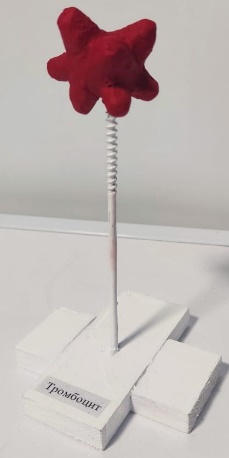 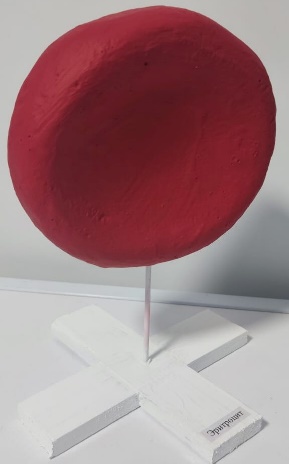 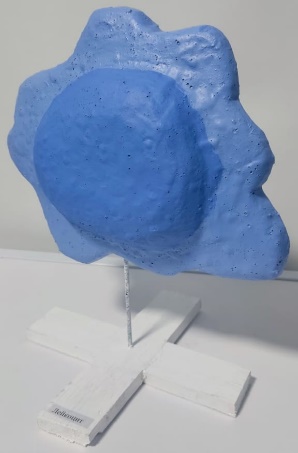 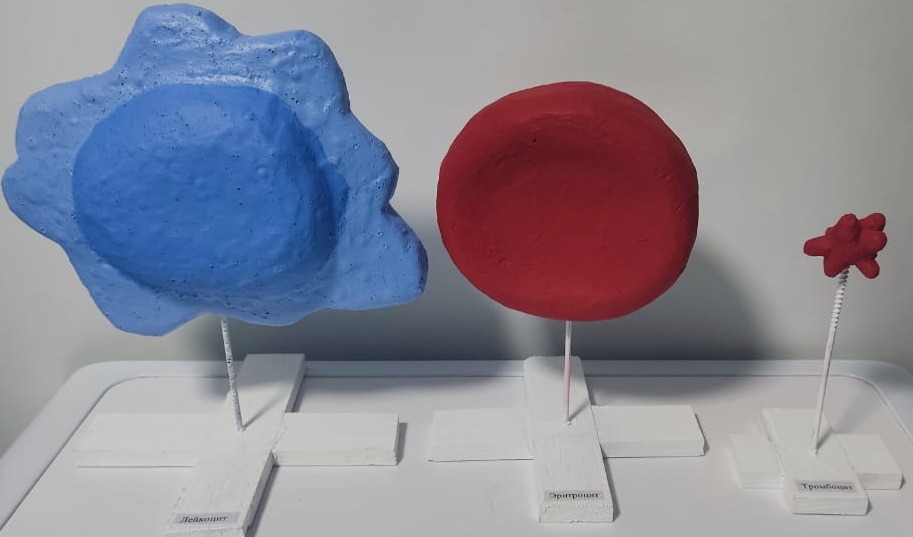  Тромбоцит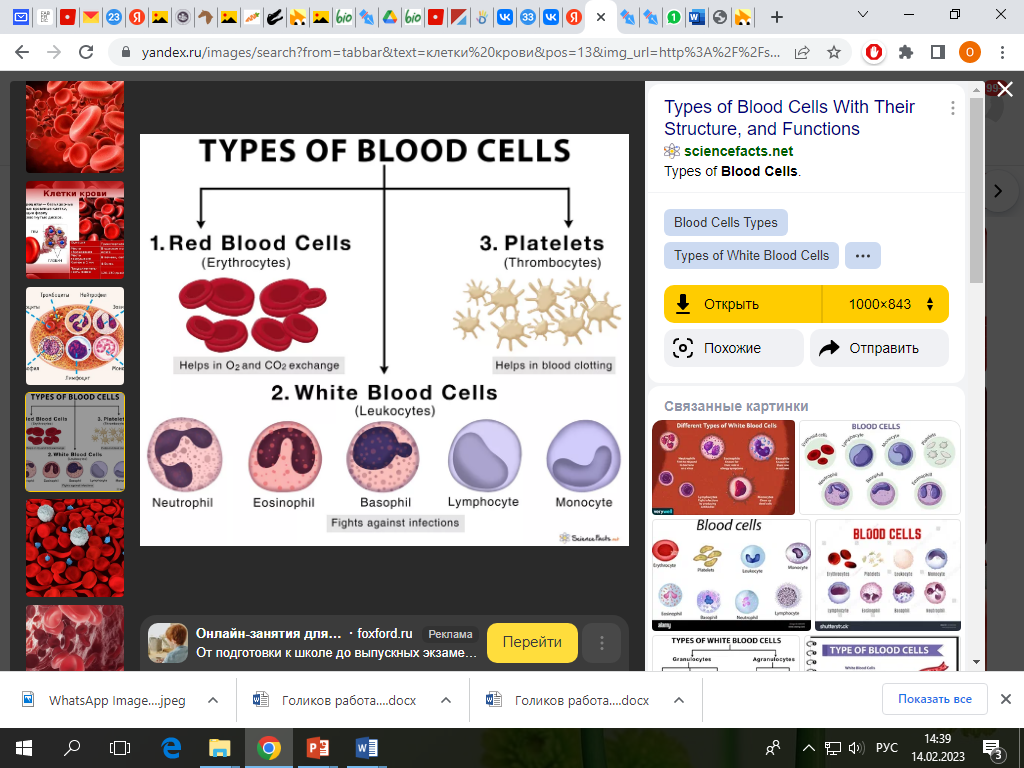 (изображение в учебнике)(фото )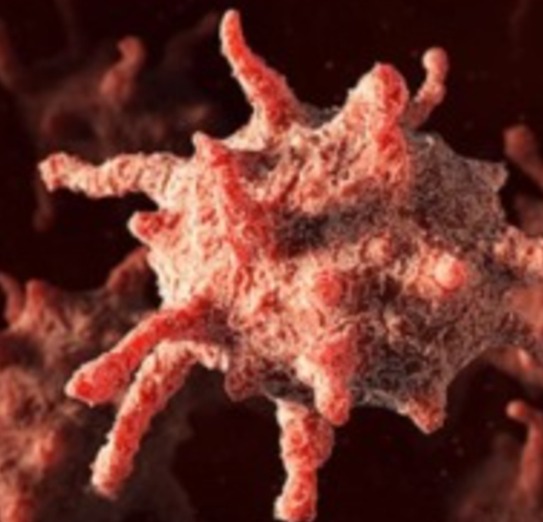 Эритроцит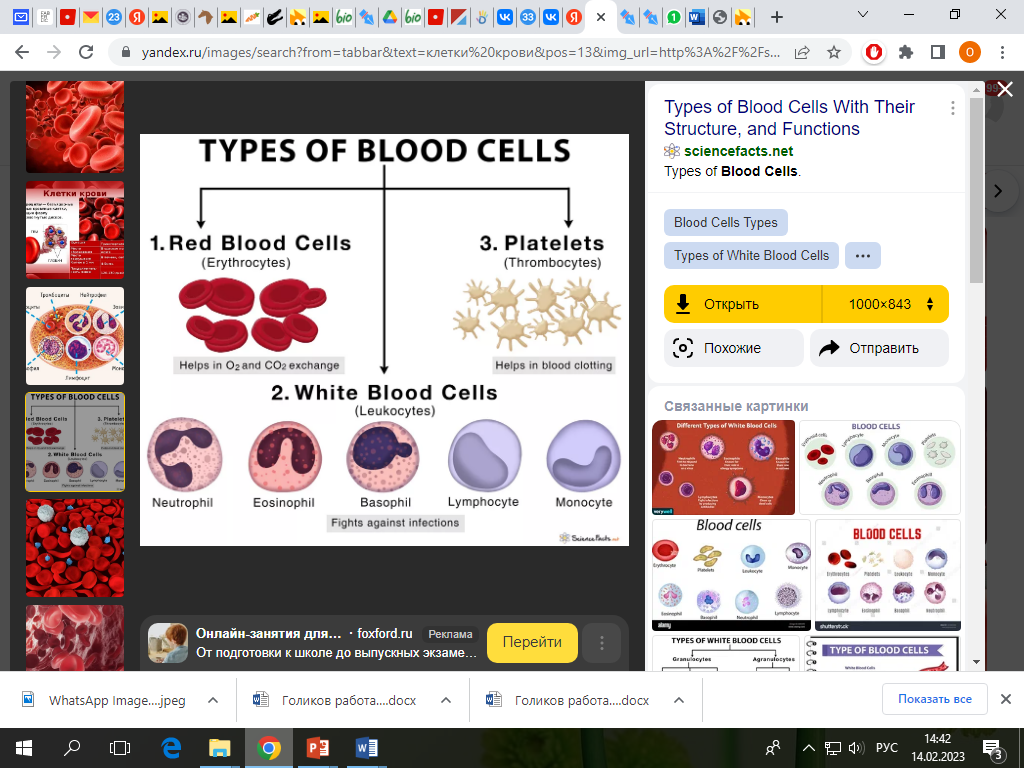 (изображение в учебнике)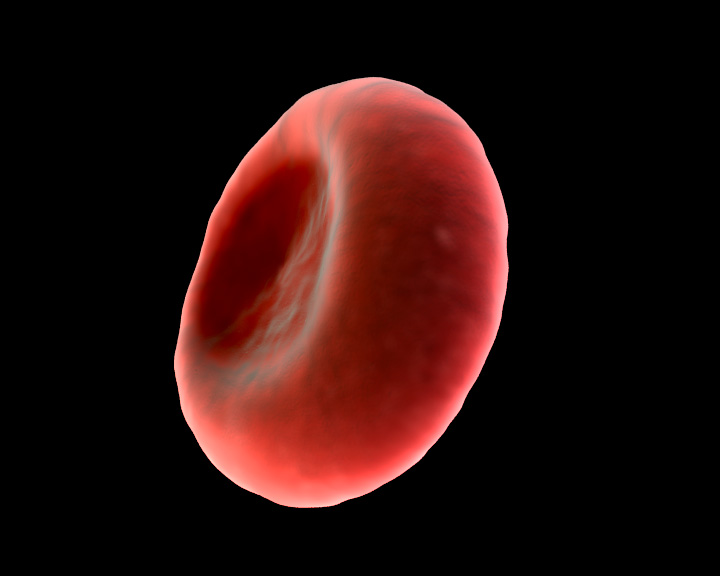 (фото )Лейкоцит(изображение в учебнике)(фото )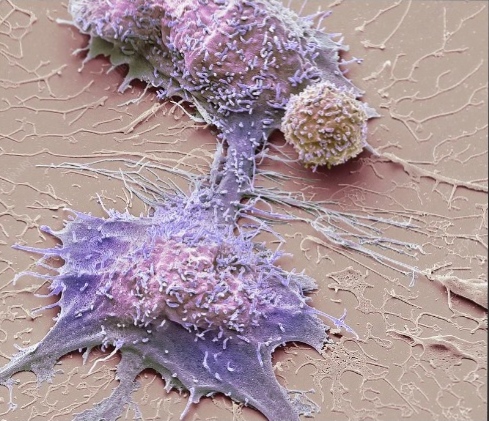 